Toddler Room NewsletterJuly 2022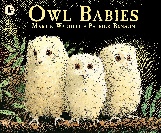 